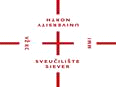 SVEUČILIŠTE SJEVER080 Ministarstvo znanosti i obrazovanja3705 Visoko obrazovanje08006 Sveučilišta i veleučilišta u Republici Hrvatskoj48267 Sveučilište SjeverOBRAZLOŽENJE POSEBNOG DIJELA FINANCIJSKOG PLANA SVEUČILIŠTA SJEVER ZA RAZDOBLJE 2024. – 2026.Sveučilište Sjever postavlja svoje strateške ciljeve s pripadajućim zadacima za razdoblje 2024. – 2026. unutar sljedećih strateških područja:NASTAVNI PROCES I STUDENTSKI STANDARD – CILJEVIpovećanje kvalitete nastavnog procesapovećanje uspješnosti studiranja i postignuća studenata te podizanje studentskog standardajačanje nastavne baze, znanstvenih, umjetničkih i stručnih kompetencija nastavnika, međunarodne suradnje i uvjeta za rad nastavnikarazvoj alumni zajedniceZNANSTVENO-ISTRAŽIVAČKA I UMJETNIČKA DJELATNOSTSUSTAV OSIGURANJA KVALITETEjačanje organizacije i funkcioniranja Odjela za kvalitetu te praćenje i poboljšanje sustava za osiguranje kvaliteteimplementacija zahtjeva aktualne ESG normeuspostava nadzora nad funkcioniranjem sustava za osiguranje kvaliteteMEĐUNARODNA SURADNJA, INTERNACIONALIZACIJA I MOBILNOSTjačanje aktivnosti Odjela za znanost, umjetnički rad i međunarodnu suradnju i Odjela za EU fondove, razvojne projekte i suradnju s gospodarstvom i transfer tehnologijainternacionalizacija nastavnog procesa i cijele ustanove aktivno poticanje daljnjeg razvoja mobilnosti nastavnika i suradnika, studenata i nenastavnog osobljaORGANIZACIJSKI RAZVOJrazvoj ljudskih resursarazvoj materijalnih i financijskih resursaDRUŠTVENA ODGOVORNOSTvođenje aktivne upisne politike s ciljem povećanja broja visokoobrazovanihpozicioniranje Sveučilišta Sjever u lokalnoj i regionalnoj zajednicipromoviranje ekološke svijesti u zajednicipromoviranje i podupiranje društveno prihvatljivih vrijednostiCILJEVI PROVEDBE PROGRAMA U TROGODIŠNJEM RAZDOBLJU I POKAZATELJI USPJEŠNOSTI KOJIMA ĆE SE MJERITI OSTVARENJE TIH CILJEVACILJ 1 – NASTAVNI PROCES I STUDENTSKI STANDARDCILJ 2 - ZNANSTVENO-ISTRAŽIVAČKA I UMJETNIČKA DJELATNOSTistraživačka izvrsnost i osiguravanje interdisciplinarnostiosiguranje kvalitete znanstvene djelatnostimeđunarodna suradnjapodučavanje transfernih vještina i suradnja s gospodarstvomdigitalna transformacija i održivostatraktivno institucionalno ozračjepopularizacija znanosti i umjetnosti te promoviranje Sveučilišta SjeverCILJ 3 – SUSTAV OSIGURANJA KVALITETECILJ 4 – MEĐUNARODNA SURADNJA, INTERNACIONALIZACIJA I MOBILNOSTCILJ 5 – ORGANIZACIJSKI RAZVOJCILJ 6 – DRUŠTVENA ODGOVORNOSTZadatak / mjeraNadležnostPokazatelj provedbeRokPoticati angažman u nastavi priznatih stručnjaka iz znanosti, umjetnosti, gospodarstva i javnog sektora kroz gostujuća predavanjaPročelnici odjela, NastavniciBroj gostujućih predavanjaKontinuiranoOrganizirati studentske posjete relevantnim gospodarskim subjektima i drugim (srodnim) obrazovnim institucijama s ciljem stjecanja novih znanja i kompetencija potrebnih za tržište rada te upoznavanja studenata s aktualnim i inovativnim proizvodnim procesima u industriji, laboratorijima i radom znanstvenih institutaPročelnici odjela, nastavniciBroj posjetaKontinuiranoOsigurati financijsku potporu namijenjenu radu Studentskog zbora SveučilištaProrektor za nastavu i studentska pitanjaIznos sredstava alociranih prema Studentskom zboruKontinuiranoPoticati međunarodna usavršavanja i prepoznatljivosti zaposlenikaProrektor za znanstveno-umjetnički rad i međunarodnu suradnju, Pročelnici odjelaBroj zaposlenika upućenih na međunarodno usavršavanje i studijski boravak u inozemstvuKontinuiranoPoticati intenziviranje izdavačke djelatnosti nastavnika kroz objavljivanje udžbenika i ostalih recenziranih nastavnih materijala. Financijski se nagrađuje izdavanje udžbenika i monografija na Sveučilištu. Svaka publikacija uz ukupni trošak izdavanja (recenzije, redaktura, lektura, korektura, tisak i uvez) nagrađuje se po naslovuProrektor za znanstveno-umjetnički rad i međunarodnu suradnju, Prorektor za financije i opće poslove, Pročelnici odjelaBroj objavljenih udžbenika, monografija i ostalih recenziranih nastavnih materijalaKontinuiranoPoticati zaposlenike na stručna usavršavanja i sudjelovanja na međunarodnim znanstvenim, umjetničkim i stručnim konferencijama i skupovimaPročelnici odjelaBroj sufinanciranih kotizacija na konferencijama i kotizacija u relevantnim publikacijamaKontinuiranoOjačati utjecaj alumnija u provedbi nastave pojedinih kolegija jer kao bivši studenti koji rade u struci mogu skrenuti pozornost na dijelove nastave koji bi se mogli unaprijeditiOdjel za razvoj karijera (Alumni), podršku studentima i cjeloživotno učenje, Pročelnici odjelaBroj izmjena i dopuna u izvedbi nastave na pojedinom kolegijuKontinuiranoPoticati alumnije na upis viših razina studijaPročelnici odjela, NastavniciBroj upisanih alumnija na više razine studijaKontinuiranoZadatak / mjeraNadležnostPokazatelj provedbeRokOsnažiti Odjel za kvalitetu zapošljavanjem nekoliko djelatnika u OdjeluRektor, Odjel za kvalitetuDva do tri stalno zaposlena djelatnika u Odjelu za kvalitetu (voditelj odjela, stručni suradnik za administrativno-stručne poslove dokumentiranja i ocjene sustava te stručni suradnik za informatičko-stručne poslove dokumentiranja i praćenja procesa)do kraja 2024.Redovito semestralno provoditi Studentske ankete te primijeniti rezultate ankete za poboljšanje kvalitete studiranjaOdjel za kvalitetu, Povjerenstvo za studentske ankete, Pročelnici odjelaProvedba i analiza anketa, izvješća o održanim sastancima Odjela nakon obrađene anketeKontinuiranoPokrivenost nastave stalno zaposlenim nastavnicima držati u adekvatnom postotkuRektor, Prorektor za nastavu i studentska pitanja, Pročelnici odjelaPokrivenost nastave stalno zaposlenim nastavnicima i suradnicimaKontinuiranoOdržavati radionice i prezentacije međunarodne norme ISO 9001 studentima i nastavnicimaOdjel za kvalitetuOdržane po dvije prezentacije studentima i dvije prezentacije nastavnicima (u Koprivnici i Varaždinu)do kraja 2024.Zadatak / mjeraNadležnostPokazatelj provedbeRokPoticati odlaznu mobilnost nastavnika i suradnikaRektor, Prorektor za znanstveno-umjetnički rad i međunarodnu suradnjuBroj odlaznih mobilnost nastavnika i suradnikaKontinuiranoŠiriti mrežu Erasmus partnerskih visokoškolskih ustanova. Povećati broj potpisanih ugovora o suradnji i razmjeni nastavnika i studenata s inozemnim visokoškolskim ustanovamaProrektor za znanstveno-umjetnički rad i međunarodnu suradnjuBroj potpisanih ugovoraKontinuiranoPoticati odlaznu mobilnost studenata, kroz povećanje interesa studenata i osiguranje sufinanciranja (izvan Erasmus sredstava)Prorektor za znanstveno-umjetnički rad i međunarodnu suradnjuBroj odlaznih mobilnost studenataKontinuiranoPovećati dolaznu mobilnost studenata povećanjem broja kolegija koji se mogu izvoditi na engleskom jezikuProrektor za znanstveno-umjetnički rad i međunarodnu suradnjuBroj dolaznih mobilnost studenata, broj kolegija koji se mogu izvoditi na engleskom jezikuKontinuiranoZadatak / mjeraNadležnostPokazatelj provedbeRokZapošljavati nove kadrove na znanstveno-nastavnim, umjetničko-nastavnim, nastavnim i suradničkim radnim mjestima te nenastavnog i stručnog osoblja prema potrebama i mogućnostima Sveučilišta SjeverRektor, SenatBroj novozaposlenih djelatnikado kraja 2024.Provesti digitalizaciju poslovnih procesa na Sveučilištu automatizacijom procesa ovjeravanja dokumenata digitalnimpotpisom.Rektor, ProrektoriPovećana efikasnost isigurnost, smanjeni troškovi rada, ispisa i dostavedo kraja 2024.Angažirati dovoljan broj vanjskih suradnika prema potrebama i mogućnostima Sveučilišta SjeverProrektor za nastavu i studentska pitanja, Pročelnici odjelaBroj vanjskih suradnikaKontinuiranoPrijavljivati znanstvene, umjetničke i stručne projekte s ciljem zapošljavanja suradnika na projektuProrektor za suradnju s gospodarstvom, EU projekte i međuinstitucijsku suradnju, Prorektor za znanost i međunarodnu suradnju, Pročelnici odjela, NastavniciBroj znanstvenih i umjetničkih projekata na kojima Sveučilište može zaposliti suradnikeKontinuiranoZadatak / mjeraNadležnostPokazatelj provedbeRokMijenjati upisne kvote na studijskim programima Sveučilišta sukladno potrebama gospodarstva i šire zajednice regije Sjever u Republici HrvatskojRektor, Prorektor za nastavu i studentska pitanja, Pročelnici odjelaBroj novih upisnih mjesta po pojedinom studijskom programuKontinuiranoPokretati nove studijske programe sukladno potrebama gospodarstva i šire zajedniceSenat, Prorektor za nastavu i studentska pitanja, Pročelnici odjelaBroj novih studijskih programaKontinuiranoOsigurati potrebne resurse (prostorne i kadrovske) kako bi što većem broju građana omogućili pristup kvalitetnom visokom obrazovanjuRektor, Prorektor Sveučilišnog centraBroj studenata na studijskim programima SveučilištaKontinuiranoPokretati programe cjeloživotnog obrazovanja, kako bi omogućili što većem broju građana stjecanje traženih znanja i kompetencija iz različitih područjaProrektor za suradnju s gospodarstvom, EU projekte i međuinstitucijsku suradnju, Prorektor Sveučilišnog centraBroj novih programa cjeloživotnog obrazovanjaKontinuirano48267 - SVEUČILIŠTE SJEVERII. POSEBNI DIOII. POSEBNI DIOII. POSEBNI DIOII. POSEBNI DIOII. POSEBNI DIOII. POSEBNI DIOII. POSEBNI DIOEUREUREUREUREUR48267SVEUČILIŠTE SJEVERIZVRŠENJE
2022.TEKUĆI PLAN 
2023.PLAN ZA 2024.Projekcija 
za 2025.Projekcija 
za 2026.11Opći prihodi i primici7.055.8697.978.39710.619.0928.145.8518.149.52631Vlastiti prihodi236.443192.116396.475377.231389.19443Ostali prihodi za posebne namjene2.976.0017.028.9197.051.7743.011.5302.899.60051Pomoći EU38.40410.00041.12027.620052Ostale pomoći342.401387.025281.674265.23195.95361Donacije13.269625.42832.00043.00053.00071Prihodi od nefin. imovine i nadoknade štete s osnova osiguranja7802.6542.6542.6542.6543705VISOKO OBRAZOVANJE48267SVEUČILIŠTE SJEVER10.663.16716.224.53918.424.78911.873.11711.589.927A679080REDOVNA DJELATNOST SVEUČILIŠTA SJEVER5.725.8456.704.9719.324.5566.851.3156.854.9900942Drugi stupanj visoke naobrazbe5.712.7066.691.6999.309.5566.836.3156.839.99011Opći prihodi i primici5.712.7066.691.6999.309.5566.836.3156.839.9903Rashodi poslovanja5.712.7066.691.6996.809.5566.836.3156.839.99031Rashodi za zaposlene5.464.1696.447.3856.504.0466.530.8056.534.48032Materijalni rashodi248.537244.314305.510305.510305.5104Rashodi za nabavu nefinancijske imovine002.500.0000042Rashodi za nabavu proizvedene dugotrajne imovine002.500.000000960Dodatne usluge u obrazovanju13.14013.27215.00015.00015.00011Opći prihodi i primici13.14013.27215.00015.00015.0003Rashodi poslovanja13.14013.27215.00015.00015.00038Ostali rashodi13.14013.27215.00015.00015.000A679081EU PROJEKTI SVEUČILIŠTA SJEVER (IZ EVIDENCIJSKIH PRIHODA)298.0801.077.068239.817221.53666.3390942Drugi stupanj visoke naobrazbe298.0801.077.068239.817221.53666.33943Ostali prihodi za posebne namjene0109.4960003Rashodi poslovanja0109.49600031Rashodi za zaposlene045.78900032Materijalni rashodi063.70700051Pomoći EU38.40410.00041.12027.62003Rashodi poslovanja38.40410.00041.12027.620031Rashodi za zaposlene13.951012.00012.000032Materijalni rashodi24.45310.00029.12015.620052Ostale pomoći259.266333.471198.697193.91666.3393Rashodi poslovanja259.266333.471198.697193.91666.33931Rashodi za zaposlene15.8718.34632.80033.6002.64032Materijalni rashodi243.395325.125165.897160.31663.6994Rashodi za nabavu nefinancijske imovine0000042Rashodi za nabavu proizvedene dugotrajne imovine0000061Donacije410624.1010003Rashodi poslovanja410624.10100031Rashodi za zaposlene0263.09500032Materijalni rashodi410361.006000A679096REDOVNA DJELATNOST SVEUČILIŠTA SJEVER (IZ EVIDENCIJSKIH PRIHODA)3.309.2187.169.0747.565.8803.505.7303.374.0620942Drugi stupanj visoke naobrazbe3.309.2187.169.0747.565.8803.505.7303.374.06231Vlastiti prihodi236.443192.116396.475377.231389.1943Rashodi poslovanja236.443192.116396.475377.231389.19431Rashodi za zaposlene16.444011.65012.23312.84432Materijalni rashodi219.999192.116384.825364.998376.35034Financijski rashodi0000037Naknade građanima i kućanstvima na temelju osiguranja i druge naknade000004Rashodi za nabavu nefinancijske imovine0000041Rashodi za nabavu neproizvedene dugotrajne imovine0000042Rashodi za nabavu proizvedene dugotrajne imovine0000045Rashodi za dodatna ulaganja na nefinancijskoj imovini0000043Ostali prihodi za posebne namjene2.976.0016.919.4237.051.7743.011.5302.899.6003Rashodi poslovanja2.150.0722.469.2263.140.9872.558.0302.446.10031Rashodi za zaposlene1.403.4591.648.7611.856.9681.496.2321.496.23232Materijalni rashodi637.274773.9721.235.9791.013.758901.82834Financijski rashodi61.6636.6768.0408.0408.04037Naknade građanima i kućanstvima na temelju osiguranja i druge naknade47.67639.81740.00040.00040.0004Rashodi za nabavu nefinancijske imovine825.9294.450.1973.910.787453.500453.50041Rashodi za nabavu neproizvedene dugotrajne imovine538.449510.9832.492.01650.00050.00042Rashodi za nabavu proizvedene dugotrajne imovine287.4803.939.2141.418.771403.500403.50043Rashodi za nabavu plemenitih metala i ostalih pohranjenih vrijednosti0000052Ostale pomoći83.13553.55482.97771.31529.6143Rashodi poslovanja31.94032.98269.47671.31529.61431Rashodi za zaposlene6.98818.58222.62722.62715.03032Materijalni rashodi24.95113.07345.34948.68814.58437Naknade građanima i kućanstvima na temelju osiguranja i druge naknade01.3271.500004Rashodi za nabavu nefinancijske imovine51.19620.57213.5010041Rashodi za nabavu proizvedene dugotrajne imovine50000042Rashodi za nabavu proizvedene dugotrajne imovine51.14520.57213.5010061Donacije12.8591.32732.00043.00053.0003Rashodi poslovanja12.859027.00036.00043.00031Rashodi za zaposlene0000032Materijalni rashodi12.480027.00036.00043.00038Ostali rashodi37800004Rashodi za nabavu nefinancijske imovine01.3275.0007.00010.00042Rashodi za nabavu proizvedene dugotrajne imovine01.3275.0007.00010.00071Prihodi od nefin. imovine i nadoknade štete s osnova osiguranja7802.6542.6542.6542.6543Rashodi poslovanja0000031Rashodi za zaposlene0000032Materijalni rashodi000004Rashodi za nabavu nefinancijske imovine7802.6542.6542.6542.65442Rashodi za nabavu proizvedene dugotrajne imovine7802.6542.6542.6542.654A622122PROGRAMSKO FINANCIRANJE JAVNIH VISOKIH UČILIŠTA1.330.0241.248.2881.244.2601.244.2601.244.2600942Drugi stupanj visoke naobrazbe1.330.0241.248.2881.244.2601.244.2601.244.26011Opći prihodi i primici1.330.0241.248.2881.244.2601.244.2601.244.2603Rashodi poslovanja1.264.8451.140.9071.143.4031.143.4031.143.40331Rashodi za zaposlene365.478310.196413.575413.575413.57532Materijalni rashodi868.105766.610687.828687.828687.82834Financijski rashodi6000037Naknade građanima i kućanstvima na temelju osiguranja i druge naknade31.25636.70723.00023.00023.00038Ostali rashodi027.39419.00019.00019.0004Rashodi za nabavu nefinancijske imovine65.180107.381100.857100.857100.85741Rashodi za nabavu neproizvedene dugotrajne imovine16.54559.16958.16958.16958.16942Rashodi za nabavu proizvedene dugotrajne imovine48.63548.21242.68842.68842.68845Rashodi za dodatna ulaganja na nefinancijskoj imovini00000A679110POTPORA UMJETNIČKIM STUDIJIMA025.13850.27650.27650.2760942Drugi stupanj visoke naobrazbe025.13850.27650.27650.27611Opći prihodi i primici025.13850.27650.27650.2763Rashodi poslovanja025.13850.27650.27650.27631Rashodi za zaposlene0000032Materijalni rashodi025.13850.27650.27650.276